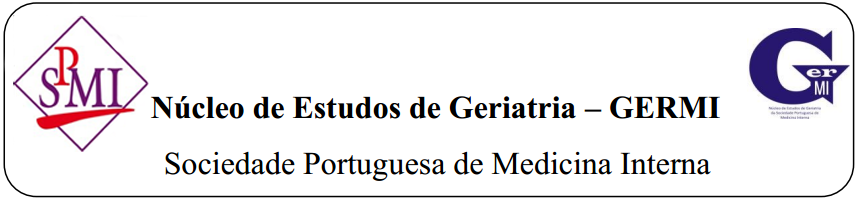 7º Curso “Introdução à Geriatria”INTRODUÇÃOO envelhecimento populacional é um fenómeno demográfico com repercussão nos serviços de saúde, verificando-se aumento crescente do número de idosos nas Enfermarias de Medicina, nas Consultas Externas e nos Serviços de Urgência. Os doentes idosos apresentam frequentemente várias síndromes geriátricas, condições que habitualmente são subdiagnosticadas na abordagem médica tradicional apesar do enorme impacto na qualidade de vida da pessoa idosa. São exemplos destas condições a instabilidade e quedas, a imobilidade, a incontinência urinária e fecal, a deterioração cognitiva, a iatrogenia, a malnutrição, a depressão, entre outras. Por outro lado a pessoa idosa apresenta simultaneamente problemas de natureza económica e social. De forma a optimizar a abordagem da pessoa idosa é necessária uma avaliação holística.O curso de Introdução à Geriatria tem como principal objectivo transmitir conceitos básicos de Geriatria úteis na compreensão do processo do envelhecimento e na abordagem clínica do doente idoso.OBJETIVOSAdquirir conhecimentos básicos em Geriatria. Identificar as principais alterações anátomo-fisiológicas do processo de envelhecimento e suas consequências.Reconhecer a importância da Avaliação Geriátrica Global no planeamento da terapêutica do idoso. Adquirir conhecimentos básicos em Farmacogeriatria. Identificar as grandes Síndromes Geriátricas e suas consequências.Aprender princípios básicos na abordagem diagnóstica e terapêutica das principais Síndromes Geriátricas.Conhecer a organização de uma Consulta de GeriatriaESTRUTURA DO CURSOO curso encontra-se estruturado em 2 módulos. O primeiro módulo tem a duração de 1 dia (carga letiva de 7 horas) e o segundo módulo tem a duração de meio dia (3,5 horas), totalizando a carga horária lectiva de 10,5 horas (7 horas + 3,5 horas) de formação presencial. O primeiro módulo é constituído por sessões expositivas, intercaladas de períodos de discussão entre os formadores e formandos sobre os temas apresentados. O segundo módulo é constituído por sessões teórico-práticas, com base em casos clínicos resolvidos com a participação dos formandos. Data do Curso: 15 e 16 de Janeiro de 2016ORGANIZAÇÃONúcleo de Estudos de Geriatria da Sociedade Portuguesa de Medicina Interna (GERMI)Coordenadores: Prof. Doutor João Gorjão Clara e Prof. Doutor Manuel Teixeira Veríssimo Secretariado Científico: Dra. Sofia Duque, Dra. Gracinda Brasil, Dra. Heidi GrunerSecretariado Administrativo: D. Cristina Azevedo, Sede da Sociedade Portuguesa de Medicina Interna - Rua da Tobis Portuguesa, nº 8 – 2º Sala 9 1750-292 Lisboa Tel 217 520 570 / 217 520 578FORMADORESFormadores:Prof. Doutor João Gorjão Clara – Professor Catedrático de Geriatria da Faculdade de Medicina de Lisboa; Coordenador da Unidade Universitária de Geriatria; Chefe de Serviço de Medicina Interna e Cardiologia; Coordenador do Núcleo de Estudos de Geriatria da Sociedade Portuguesa de Medicina Interna; Membro da European Academy for Medicine of AgeingProf. Doutor Manuel Teixeira Veríssimo – Professor de Geriatria da Faculdade de Medicina de Coimbra; Chefe de Serviço de Medicina Interna; Presidente Sociedade Portuguesa de Medicina Interna; Ex-coordenador do Núcleo de Estudos de Geriatria da Sociedade Portuguesa de Medicina InternaProf. Doutora Márcia Kirzner – Professora de Geriatria da Faculdade de Medicina da Universidade da Beira Interior; Especialista de Medicina Interna; Membro do Secretariado do Núcleo de Estudos de Geriatria da Sociedade Portuguesa de Medicina Interna Dr. Eduardo Haghighi – Especialista de Medicina Interna; Mestrado em Gerontologia e Geriatria; Membro da Unidade Universitária de Geriatria da Faculdade de Medicina de Lisboa; Assistente convidado de Geriatria da Faculdade de Medicina da Universidade da Beira Interior; Membro do Núcleo de Estudos de Geriatria da Sociedade Portuguesa de Medicina InternaDr. Gomes Ermida – Chefe de Serviço Jubilado de Medicina Interna (Hospitais da Universidade de Coimbra); Assistente Convidado de Gerontologia e Geriatria da Universidade de Aveiro; Dra. Benilde Barbosa – Membro do Núcleo de Estudos de Geriatria da Sociedade Portuguesa de Medicina Interna; Especialista de Medicina InternaDra. Gracinda Brasil – Especialista em Medicina Interna – Unidade de Geriatria do Hospital de Ponta Delgada; Membro do Secretariado do Núcleo de Estudos de Geriatria da Sociedade Portuguesa de Medicina Interna; Médica assistente de Unidades de Cuidados Continuados de Longa DuraçãoDra. Heidi Gruner – Secretária do Núcleo de Estudos de Geriatria da Sociedade Portuguesa de Medicina Interna; Especialista de Medicina Interna; Membro da Direcção da Associação Portuguesa de PsicogerontologiaDr. Hélder Esperto – Membro do Secretariado do Núcleo de Estudos de Geriatria da Sociedade Portuguesa de Medicina Interna; Especialista de Medicina Interna; Assistente convidado de Geriatria da Faculdade de Medicina de Coimbra; Estágio clínico em Geriatria no Reino Unido (Charing Cross Hospital)Dra. Lia Marques – Membro da Unidade Universitária de Geriatria da Faculdade de Medicina de Lisboa; Assistente convidada de Geriatria da Faculdade de Medicina de Lisboa; Especialista de Medicina Interna; Estágio clínico em Geriatria em França (Hôpital Européen Georges-Pompidou)Dra. Paula Augusto - Especialista de Medicina Interna – Hospital Beatriz Ângelo; Assistente convidada de Geriatria da Faculdade de Medicina de Lisboa.Dra. Rafaela Veríssimo – Especialista de Medicina Interna; Estágio clínico em Geriatria em Espanha (Hospital Ramon y Cajal - Madrid)Dra. Sofia Duque – Membro da Unidade Universitária de Geriatria da Faculdade de Medicina de Lisboa; Assistente convidada de Geriatria da Faculdade de Medicina de Lisboa; Especialista de Medicina Interna; Secretária do Núcleo de Estudos de Geriatria da Sociedade Portuguesa de Medicina Interna; Pós-Graduação em Geriatria (European Academy for Medicine of Ageing) como bolseira da Sociedade Europeia de Medicina Geriátrica; Membro da European Academy for Medicine of Ageing; Estágio clínico em Geriatria em Espanha (Hospital Clínico San Carlos - Madrid)Dra. Sofia Pereira - Membro do Secretariado do Núcleo de Estudos de Geriatria da Sociedade Portuguesa de Medicina Interna; Especialista de Medicina InternaPARTICIPANTES E INSCRIÇÕESDestinatários: Médicos Internos ou Especialistas de Medicina Interna; Médicos de outras especialidades médicas; Médicos do Ano Comum; Alunos de MedicinaNúmero de vagas: 50.Inscrições através do Secretariado da SPMI – Cristina Azevedo – e-mail: cristina@spmi.ptTaxa de Inscrição (inclui a participação nos trabalhos, material de apoio a ser fornecido pela organização, cofee-break e almoços de trabalho):   » Sócios da SPMI: 100 €   » Não Sócios da SPMI: 200 €Os restantes encargos não estão incluídos na inscrição e são da responsabilidade dos formandos. Em caso de necessidade de alojamento contactar o secretariado do curso pois existe a possibilidade de indicação de hotéis na proximidade da SPMI. A Sede da SPMI fica localizada na proximidade da estação de metro Quinta das Conchas (linha amarela) pelo que se sugerem hotéis com fácil acessibilidade à linha de metro amarela.As inscriçöes encerram quando preenchidas as vagas disponíveis, ou se tal não acontecer, encerram no dia 16 de Dezembro de 2015. Os Sócios da SPMI terão prioridade na inscrição até dia 16 de Novembro, a partir de 17 de Novembro serão aceites todas as inscriçöes por ordem de chegada. Aceitam-se pré-inscriçöes de Não Sócios da SPMI antes de 16 de Novembro que serão efectivadas se ainda existirem vagas disponíveis a partir de 17 de Novembro.LOCAL DO CURSOSede da Sociedade Portuguesa de Medicina Interna - Rua da Tobis Portuguesa, nº 8 – 2º Sala 9 1750-292 Lisboa Tel 217 520 570 / 217 520 578ALOJAMENTOO alojamento não está incluído no valor da inscrição. A Sede da SPMI fica localizada na proximidade da estação de metro Quinta das Conchas (linha amarela) pelo que se sugerem hotéis com fácil acessibilidade à linha de metro amarela. BIBLIOGRAFIAAs referências bibliográficas, textos adicionais e apresentações serão fornecidos através de endereço de Dropbox, para que os formandos possam preparar a participação no curso.AVALIAÇÃOSerá emitido Certificado de Participação a todos os participantes no curso com assiduidade em 3/4 do tempo letivo. Será emitido Certificado com Classificação Quantitativa (0 a 20 valores) aos formandos que realizarem o Teste de Avaliação.Programa 1º dia – 15 de Janeiro de 2016MÓDULO 1 – Componente Teórica08h30 – 09h – Abertura do Secretariado – Registo e entrega da documentação09h – 09h30 – Conceitos Básicos em Geriatria – Prof. Doutor João Gorjão Clara09h30 – 10h – Principais alterações anátomo-fisiológicas do envelhecimento e suas implicações clínicas – Prof. Doutor Manuel Teixeira Veríssimo10h – 10h30 - Avaliação Geriátrica Global - Dra. Rafaela Veríssimo10h30 – 11h – Intervalo11h – 11h30 – Princípios básicos de Farmacogeriatria – Prof.ª Doutora Márcia Kirzner11h30 – 12h30 – As Grandes Síndromes Geriátricas (parte 1)             Moderadores: Dr. Gomes Ermida, Dra. Sofia Pereira11h30 – 12h - Iatrogenia – Dr. Hélder Esperto12h – 12h 30 - Incontinência Urinária e Fecal – Dra. Paula Augusto12h30 – 14h - Almoço14h – 15h30 – As Grandes Síndromes Geriátricas (parte 2)             Moderadores: Dr. Gomes Ermida, Dra. Sofia Pereira	14h - 14h30 - Imobilidade – Dr. Eduardo Haghighi 	14h30 – 15h - Instabilidade e Quedas - Dra. Lia Marques	15h – 15h30 - Alterações Cognitivas – Dra. Sofia Duque15h30 – 16h – Intervalo16h – 17h – As Grandes Síndromes Geriátricas (parte 3)             Moderadores: Dr. Gomes Ermida, Dra. Sofia Pereira	16h – 16h30 - Desnutrição e Sarcopénia – Dra. Benilde Barbosa	16h30 – 17h - Síndrome de fragilidade – Dra. Heidi Gruner17h – 17h30 – Consulta de Geriatria - Organização e funcionamento - Prof. Doutor Gorjão Clara2º dia – 16 de Janeiro de 2016MÓDULO 2 – Componente Teórico-Prática – Casos Clínicos em Geriatria09h – 10h30 – Apresentação e Discussão de 3 casos clínicos10h30 – 11h – Intervalo11h – 12h - Apresentação e Discussão de 2 casos clínicos12- 13h – Teste de Avaliação e encerramentoA Componente Teórico-Prática será lecionada sob a forma de Discussão de Casos Clínicos Interativos, em grupos de 15 a 17 formandos. Serão abordadas as principais síndromes geriátricas.Caso Clínico 1 - Instabilidade/ Quedas / Imobilidade/ Reabilitação - Dr. Eduardo HaghighiCaso Clínico 2 - Depressão/ Alterações cognitivas/ Défices visual e auditivo - Dra. Sofia Duque Caso Clínico 3 - Fragilidade/ Desnutrição/ Sarcopénia/ Anorexia- Dr. Hélder EspertoCaso Clínico 4 -Retenção urinária /Alterações do sono/ Iatrogenia / Deliriuim - Prof. Márcia KirznerCaso Clínico 5 - Úlceras de Pressão/ Maus tratos / Problemas socias – Dra. Gracinda Brasil